Vocabulary Learning Homework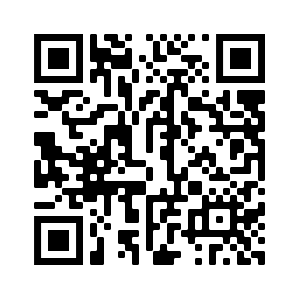 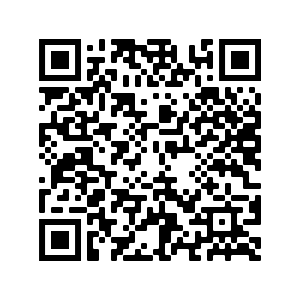 Year 9 French – Term 3.1 Week 3Part 1: Practise on Quizlet for 15 minutes. Do the following tasks: Write (both translating into English and into French); Spell (hear & type); Test (all questions).Parts 2-4 will take about 15 minutes. Part 2: Listen and repeat the word, then spell it in French, then write it in English. Access your audio file here (or scan the QR code above).	Part 3a) Associations: Click on the box next to the word that is most closely connected with the word or phrase in bold.Part 3b) Synonyms: Click on the box next to the word or phrase with the most similar meaning to the word in bold.Part 3c) Antonyms: Click on the box next to the word or phrase with the opposite meaning to the word in bold.Part 3d) Sentence completion: Click on the box next to all of the words that could fill the gap to form a grammatically correct sentence with a sensible meaning.Part 4: SpeakingBefore you start Part 4, go to: vocaroo.com. It will open in a new tab. Click the red record button, then come back to this list of words.Say the French for the words below. Remember to say the word for ‘the’ if needed.Now go back to the Vocaroo window. Click on the red button. Click on "Save & Share". Copy & paste the URL for your Vocaroo recording here.Spell itWrite it in EnglishSpell itWrite it in English18293104115126137141) soixante euros4) le professeur de l’année dernièrebeaula forêtle coûtresponsablele brasancienle laitle vent2) livrer5) le clientle facteurle magasinle sportla saisonla modedehorslirel’oiseau3) la marque6) heureuxréfléchir (à)l’habitudela pétanquela foisla modela cartemarsle bonheur1) donner de l’argent2) réfléchir (à)traversercontenirgagnerpenser (à)livrernourrirpayer emprunter1) oublier2) un euroavoir un souvenir de la raisonavoir besoin debeaucoup d’argentvoler àle réveillonréagir (a)libre1) Le voyage vers ___________ était très long.3) Peux-tu décrire la vie ___________ pendant ton enfance?la grande villefamilialel’Europequotidiennelivrerannuellel’Afriqueautomne2) Il est arrivé ______ quatre-vingt-dix ans.4)  Il y a quatre-vingt ans en Asie, c’était un symbole ________________ .lade l’amouril y afortledu bonheurla clédu comportement1to pay, paying8eighty2it (f), the (f)9customer3hundred10to deliver, delivering4ninety11to forget, forgetting5seventy12it (m), the (m)6brand 13cost7fashion14thousand